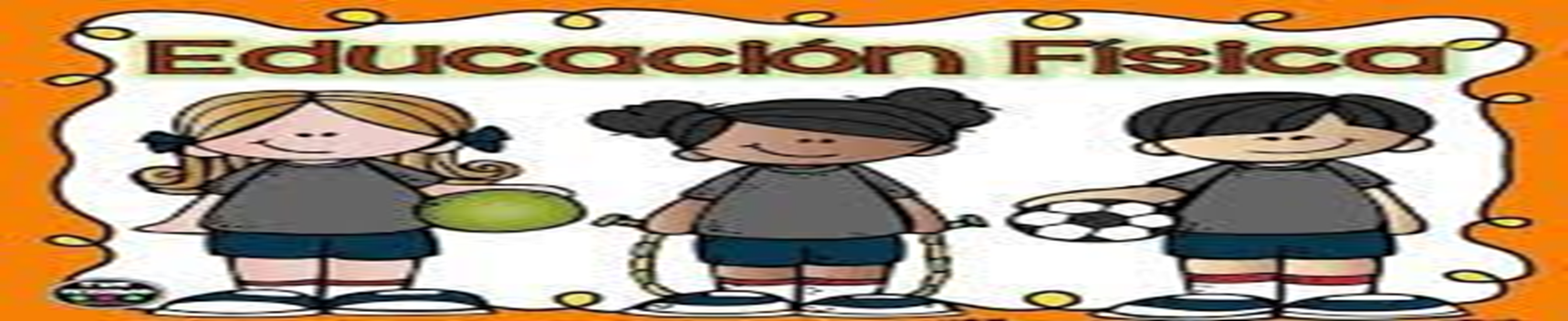 Estimados apoderados:En la clase de hoy vimos algunos patrones básicos (habilidades motrices básicas), como correr saltar, lanza, recepcionar etc.Es por esto que es de suma importancia que ustedes en sus hogares refuercen dichas habilidades, ya que son pilares fundamentales en el crecimiento de su hijo.Como actividad de esta semana, podrán repetir alguno de los ejercicios vistos en la clase y asi fomentar estos los hábitos activos en nuestros estudiantes.También queda a criterio propio enviar un video de no más de 2 minutos, realizándolo. d.arriagadacmd@gmail.com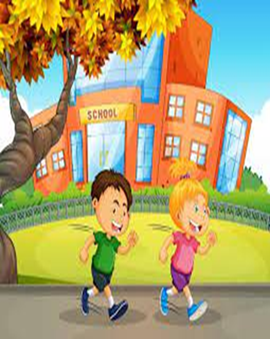 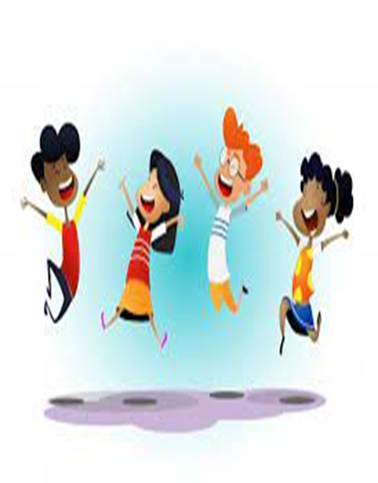 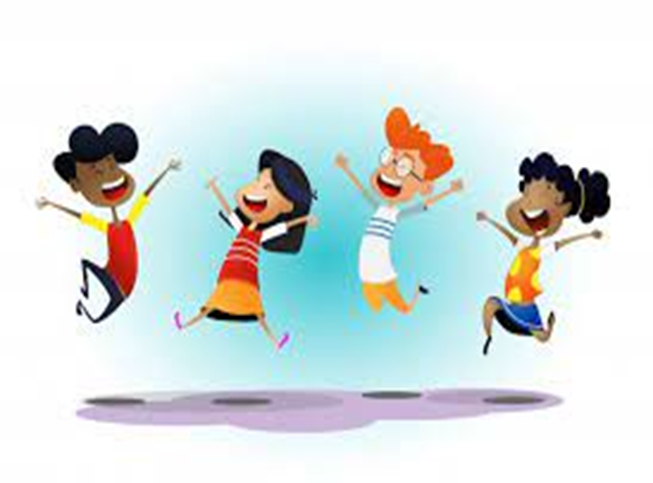 